The deadline for initial expressions of interest is 9am on Friday 31 July 2020. Please email the completed form (and any questions about this form) to Lia.Blaj-Ward@ntu.ac.uk. Both institutional and individual members of BALEAP are eligible to apply. In the case of the latter, funds will be transferred to the institution where the innovative provision was delivered. For applications made by a team, at least one team member must be an individual or institutional member of BALEAP. Applications from cross-functional teams (e.g., EAP tutor + colleague with another role in the institution) are encouraged. Applications from freelance members of BALEAP will be considered on the basis of evidence provided in response to point (f) further below. Applicants whose initial expression of interest is successful will be invited to submit a full narrative (2500 words) by 9am on Friday 30 October 2020. TitleinsertAuthor(s)insertFor each author, please indicate title, name, role, institutional affiliation, email address and telephone number; please indicate for each author if they are an individual member of BALEAP or included in an institutional membership.Outline (max. 750 words) Please include the following information.What was the main challenge you wanted to address (this could be a broader issue or a very specific aspect)?What solution/s did you identify? What was the main benefit to students and what evidence is available for this?What did you (individual or team designing and delivering the provision) learn from this experience that would be of use to other colleagues?What learning points are you likely to take forward into future practice?How are you planning to use the funding to support further professional development for yourself and any other colleagues who contributed to the development of the innovative practice described? The outline can be in note form (bullet points) rather than full text throughout. Contextualisation within relevant (EAP) literature is not required at this stage, but there is an expectation that references to published scholarly sources will be made in the full narrative.Institutional endorsement insertPlease ensure you have institutional support and include here title, name, role, institutional affiliation, relationship with applicant, email address and telephone number of the person who is endorsing the application. They will be contacted directly to confirm their support if your application is successful. Freelance applicants are required to provide a reference from an EAP colleague who can comment on the value of their work, instead of an institutional contact.Please noteMultiple applications from an institution are allowed, but to ensure fair allocation of funds not more than one award will be made to any one institution. Up to ten awards of £750 have been budgeted for. Successful applicants will receive the full amount. BALEAP is a limited company incorporated in England and Wales and a registered charity (company number 07330723; charity number 1139147).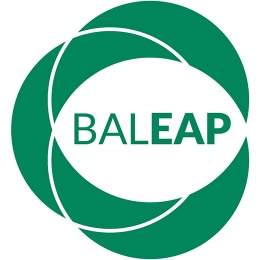 www.baleap.orgBALEAP Innovative Practice FundingNarratives of innovation and resilience:Supporting student learning experiencesin challenging timesInitial expression of interest